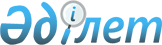 Об утверждении государственного образовательного заказа на подготовку специалистов с техническим и профессиональным, послесредним образованием на 2010-2011 учебный год
					
			Утративший силу
			
			
		
					Постановление акимата Актюбинской области от 3 июня 2010 года № 178. Зарегистрировано Департаментом юстиции Актюбинской области 24 июня 2010 года № 3336. Утратило силу постановлением акимата Актюбинской области от 11 декабря 2014 года № 443     Сноска. Утратило силу постановлением акимата Актюбинской области от 11.12.2014 № 443.



      В целях реализации подпункта 8) пункта 2 статьи 6, пункта 2 статьи 8 Закона Республики Казахстан от 27 июля 2007 года № 319 «Об образовании», в соответствии с подпунктом 15) пункта 1 статьи 27 Закона Республики Казахстан от 23 января 2001 года № 148 «О местном государственном управлении и самоуправлении в Республике Казахстан» и пунктом 19 Правил использования целевых текущих трансфертов и целевых трансфертов на развитие областным бюджетам, бюджетам городов Астаны и Алматы и средств, выделяемых республиканским организациям в рамках реализации стратегии региональной занятости и переподготовки кадров, утвержденных постановлением Правительства Республики Казахстан от 31 марта 2010 года № 259, акимат области ПОСТАНОВЛЯЕТ:

      1. 

Утвердить государственный образовательный заказ на подготовку специалистов в колледжах и профессиональных лицеях за счет средств республиканского и областного бюджета на 2010-2011 учебный год согласно приложению к настоящему постановлению.

      2. 

ГУ «Управление финансов Актюбинской области» (Енсегенулы С.) обеспечить своевременное финансирование колледжей и профессиональных лицеев.

      3. 

Контроль за исполнением настоящего постановления возложить на заместителя акима области Нуркатову С.К.

      4. 

Настоящее постановление вводится в действие по истечении десяти календарных дней после дня его первого официального опубликования.

 

  Размещение государственного заказа за счет средств областного бюджета в колледжах на 2010-2011 учебный год     Сноска. Приложение с изменениями, внесенными постановлением акимата Актюбинской области от 14.10.2010 № 307 (вводится в действие по истечении десяти календарных дней после дня его первого официального опубликования).

 

  

Размещение государственного заказа за счет средств областного бюджета в профессиональных лицеях на 2010-2011 учебный год

  

Размещение государственного заказа за счет средств республиканского бюджета в колледжах на 2010-2011 учебный год     Сноска. Таблица в редакции постановления акимата Актюбинской области от 14.10.2010 № 307 (вводится в действие по истечении десяти календарных дней после дня его первого официального опубликования).

 

 
					© 2012. РГП на ПХВ «Институт законодательства и правовой информации Республики Казахстан» Министерства юстиции Республики Казахстан
				      Исполняющий обязанности

      акима областиИ.Умурзаков

Приложение 

к постановлению акимата 

от 3 июня 2010 года № 178№КодСпециальностьКвалификацияЯзык обученияКоличество учащихсяКоличество учащихся№КодСпециальностьКвалификацияЯзык обучения9 класс11 классАктюбинский гуманитарный колледж
10111033Основное среднее образованиеУчитель математикиказахский25-20101013Дошкольное воспитание и обучениеВоспитатель дошкольных организацийказахский252530101013Дошкольное воспитание и обучениеВоспитатель дошкольных организацийрусский25-40108013Музыкальное образованиеУчитель музыки в организациях дошкольного и основного среднего образования казахский-2550403013Социально- культурная деятельность и народное художественное творчество (по профилю)Педагог, организатор казахский25-60401013Библиотечное делоБиблиотекарьказахский25-70402013Дизайн (по профилю)Дизайнерказахский25-81305023Информационные системы (по областям применения)Техник- программистказахский25-Итого: 22517550Актюбинский колледж транспорта, коммуникаций и новых технологий
90904033Электроснабжение, эксплуатация, техническое обслуживание и ремонт электротехнических систем железных дорогЭлектромеханик 

казахский 

25-101107043Техническая эксплуатация подъемно-транспортных, строительных, дорожных машин и оборудования (по отраслям)Техник- механикказахский25-111108213Эксплуатация, ремонт и техническое обслуживание подвижного состава железных дорог (по видам) Электромеханикказахский25-121108213Эксплуатация, ремонт и техническое обслуживание подвижного состава железных дорог (по видам)Электромеханикрусский25-131203053Организация перевозок и управление движением на железнодорожном транспорте Техникказахский25 

-141203053Организация перевозок и управление движением на железнодорожном транспорте Техникрусский25-151311013Эксплуатация устройств оперативной технологической связи железнодорожного транспортаЭлектромеханик связиказахский25-161302033Автоматизация и управление (по профилю)Электромеханик

 казахский25 

-171303043Автоматика, телемеханика и управление движением на железнодорожном транспорте Электромеханикказахский25-181303043Автоматика, телемеханика и управление движением на железнодорожном транспорте Электромеханикрусский25-191409053Строительство железных дорог, путь и путевое хозяйствоТехник – строительказахский25 

 

-201410013Строительство автомобильных дорог и аэродромов Техник - строительказахский25-210705113Подземная разработка месторождений полезных ископаемыхТехник- технолог русский25-220707193Техническое обслуживание и ремонт горного электромеханического оборудованияЭлектромеханикрусский25-Итого: 350350-Актюбинский колледж связи и электротехники
231306093Радиоэлектроника и связьТехник по связиказахский25-241306123Радиоэлектроника и связьТехник- радиотехникрусский25-250901043Электрооборудование электрических станций и сетей (по видам)Техник- электрикказахский2525260910043Электрическое и электромеханическое оборудование (по видам) Электромеханикрусский25-271013073Механообработка, контрольно- измерительные приборы и автоматика в машиностроенииТехник- механикказахский25-280906033Теплоэнергетические установки тепловых электрических станцийТехник- энергетикказахский25-291309043Оптическое и электронное оборудованиеТехник по связиказахский25-Итого: 20017525Актюбинский медицинский колледж
300301013Лечебное делоФельдшер казахский75-310301013Лечебное делоФельдшер русский25-320302033Сестринское дело Медсестра общей практикиказахский50-330302033Сестринское дело Медсестра общей практикирусский25-340304023СтоматологияДантистказахский25-350304023СтоматологияДантиструсский25-360305013Лабораторная диагностикаМедицинский лаборантказахский25-Итого: 250 250-Актюбинский музыкальный колледж им. А.К. Жубанова
370407013Пение Артист академического пения, солист ансамбляказахский5-380407023Пение Преподаватель детской музыкальной школы, артист народного пения с домброй казахский3390406013Теория музыкиПреподаватель детской музыкальной школырусский2-400404013Инструментальное исполнительство и музыкальное искусство эстрады. ФортепианоПреподаватель детской музыкальной школы, артист (руководитель) оркестра, ансамблярусский5-410404023Инструментальное исполнительство и музыкальное искусство эстрады. Духовые и ударные инструменты Преподаватель детской музыкальной школы, артист (руководитель) оркестра, ансамблярусский3-420404023Инструментальное исполнительство и музыкальное искусство эстрады. Духовые и ударные инструменты Преподаватель детской музыкальной школы, артист (руководитель) оркестра, ансамбляказахский3-430404023Инструментальное исполнительство и музыкальное искусство эстрады. Струнные инструменты Преподаватель детской музыкальной школы, артист (руководитель) оркестра, ансамблярусский2-440404033Инструментальное исполнительство и музыкальное искусство эстрады. Казахские народные инструменты. Преподаватель детской музыкальной школы, артист (руководитель) оркестра народных инструментовказахский16-450404033Инструментальное исполнительство и музыкальное искусство эстрады. Русские народные инструменты Преподаватель детской музыкальной школы, артист (руководитель) оркестра народных инструментов казахский2-460405013Хоровое дирижирование Преподаватель, хормейстер русский9-Итого: 50 50-Актюбинский сельскохозяйственный колледж
471502033АгрономияАгрономказахский25-481201123Техническое обслуживание, ремонт и эксплуатация автомобильного транспортаТехник- механикрусский25-491510043Механизация сельского хозяйстваТехник- механикказахский25-500902033Электроснабжение (по отраслям)Техник- электрикказахский25-510902033Электроснабжение (по отраслям)Техник- электрикрусский25-520518033Учет и аудит (по отраслям)Экономист- бухгалтерказахский2525530518033Учет и аудит (по отраслям)Экономист- бухгалтеррусский25-541511033ЗемлеустройствоТехник казахский-25551513053ВетеринарияВетеринарный фельдшерказахский2525560601023Стандартизация, метрология и сертификация (по отраслям) Техник- метрологрусский25-571226043Технология и организация производства продукции предприятий питанияТехник- технологказахский25-581226043Технология и организация производства продукции предприятий питанияТехник- технологрусский25-590103023Физическая культура и спортУчитель физической культуры и спортаказахский2525600103023Физическая культура и спортУчитель физической культуры и спортарусский25-611304043Вычислительная техника и программное обеспечение (по видам)Техник- программистказахский-25621508053Лесное хозяйство, садово–парковое и ландшафтное строительство (по видам)Лесничийказахский-25Итого: 475 325150Актюбинский политехнический колледж
630902033Электроснабжение (по отраслям)Техник- электрикказахский25-641302023Автоматизация и управление (по профилю)Техник- электромеханикказахский25-650104013Профессиональное обучение (по отраслям)Мастер производственного обучения, техник (всех наименований) казахский-25660104023Профессиональное обучение (по отраслям)Мастер производственного обучения, техник- технолог (всех наименований)казахский-25Итого: 1005050Уилский аграрный колледж
671513063ВетеринарияВетеринарный техникказахский25-681510043Механизация сельского хозяйстваТехник- механикказахский25-690518023Учет и аудит (по отраслям) Бухгалтер- ревизор (аудитор)казахский-25701304043Вычислительная техника и программное обеспечение (по видам)Техник- программистказахский25-Итого: 1007525Многопрофильный колледж «Рауан»
710101013Дошкольное воспитание и обучениеВоспитатель дошкольных организацийказахский2525720101013Дошкольное воспитание и обучениеВоспитатель дошкольных организацийрусский2525Итого: 1005050Актюбинский кооперативный колледж
730101013Дошкольное воспитание и обучениеВоспитатель дошкольных организацийказахский25-740101013Дошкольное воспитание и обучениеВоспитатель дошкольных организацийрусский25-Итого: 5050-Актюбинский гуманитарно-технический универсальный мультипрофильный колледж
750101013Дошкольное воспитание и обучениеВоспитатель дошкольных организацийказахский2525Итого: 502525Всего: 19501575375№КодСпециальностьКвалификацияЯзык обученияКоличество учащихсяКоличество учащихся№КодСпециальностьКвалификацияЯзык обучения9 класс11 классПЛ №1
11401032Строительство и эксплуатация зданий и сооруженийСтоляр строительный, каменщик, плотникказахский25-21401032Строительство и эксплуатация зданий и сооруженийСтоляр строительный, каменщик, плотникрусский25-31114042Сварочное дело (по видам)Электрогазосварщикказахский25-41114042Сварочное дело (по видам)Электрогазосварщикрусский252550910032Электрическое и электромеханическое оборудование (по видам)Электромонтажник по освещению и осветительным сетямказахский25-60910032Электрическое и электромеханическое оборудование (по видам)Электромонтажник по освещению и осветительным сетямрусский25-71201011Техническое обслуживание, ремонт и эксплуатация автомобильного транспортаВодитель, слесарь по ремонту автомобилейрусский25-80508012Организация питанияПовар, кондитеррусский25-90508012Организация питанияПовар, кондитерказахский25101304012Вычислительная техника и программное обеспечение (по видам)Оператор электронно –вычислительных машинказахский25-Итого: 27525025ПЛ № 2
111109012Токарное дело и металлообработка (по видам)Токарьрусский20-121211032Швейное производство и моделирование одеждыШвея русский20-130503012Слесарное дело Слесарь- электрик по ремонту электрооборудованиярусский45-141414032Мебельное производство (по видам) Станочник деревообрабатывающих станков русский2530151401072Строительство и эксплуатация зданий и сооруженийАрматурщикказахский50-161112022Эксплуатация машин и оборудования промышленностиСлесарь механосборочных работрусский5060171403082Монтаж и эксплуатация внутренних санитарно- технических устройств, вентиляции и инженерных систем (по видам)Электрогазосварщикрусский-30181401042Строительство и эксплуатация зданий и сооруженийШтукатур русский20-191401022Строительство и эксплуатация зданий и сооруженийПлотник русский2030Итого: 400250150ПЛ № 3
200508012Организация питанияПовар, кондитеррусский50-210508012Организация питанияПовар, кондитерказахский25220508012Организация питанияПовар, калькуляторказахский-25230513032МаркетингКонтролер- кассир, продавецрусский25-241211062Швейное производство и моделирование одеждыПортной русский25-251211062Швейное производство и моделирование одеждыПортной казахский25-261211072Швейное производство и моделирование одеждыМодельер- закройщикказахский-25Итого: 20015050ПЛ № 4
270709012Обогащение полезных ископаемых (рудообогащение)Грохотовщик, дробильщик, концентраторщик, машинист мельницырусский25-280707062Техническое обслуживание и ремонт горного электромеханического оборудования Электрослесарь (слесарь) дежурный по ремонту оборудования русский50-290712012Строительство подземных сооруженийМашинист проходческого комплекса, проходчик, горнорабочий подземный казахский25-300508012Организация питанияПовар, кондитеррусский25-Итого: 125125-ПЛ № 5
311401032Строительство и эксплуатация зданий и сооруженийСтоляр строительный, каменщик, плотникказахский25-321504062Фермерское хозяйство (по профилю)Тракторист- машинист сельскохозяйственного производства, наладчик сельскохозяйственных машин и тракторов, водитель автомобиля, слесарь ремонтникказахский25-331114042Сварочное дело (по видам)Электрогазосварщикрусский25-341504042Фермерское хозяйство (по профилю)Повар, продавецказахский25-351304012Вычислительная техника и программное обеспечение (по видам)Оператор электронно –вычислительных машинказахский25-Итого: 125125-ПЛ № 6ПЛ № 6ПЛ № 6ПЛ № 6ПЛ № 6ПЛ № 6ПЛ № 6360508012Организация питанияПовар, кондитеррусский25-371402102Техническая эксплуатация дорожно- строительных машин (по видам)Машинист экскаватора одноковшового казахский25-381402162Техническая эксплуатация дорожно- строительных машин (по видам)Машинист крана автомобильного русский-25391201011Техническое обслуживание, ремонт и эксплуатация автомобильного транспортаВодитель, слесарь по ремонту автомобилей русский25-401201011Техническое обслуживание, ремонт и эксплуатация автомобильного транспортаВодитель, слесарь по ремонту автомобилей казахский5025411401202Строительство и эксплуатация зданий и сооруженийСпециалист по сухому методу строительстваказахский2525421401012Строительство и эксплуатация зданий и сооруженийКаменщик, плотникказахский25-Итого: 25017575ПЛ № 7
431108062Эксплуатация, ремонт и техническое обслуживание подвижного состава железных дорог (по видам)Помощник машиниста тепловозаказахский25-441108062Эксплуатация, ремонт и техническое обслуживание подвижного состава железных дорог (по видам)Помощник машиниста тепловозарусский25-451108012Эксплуатация, ремонт и техническое обслуживание подвижного состава железных дорог (по видам)Осмотрщик вагоновказахский25-461108012Эксплуатация, ремонт и техническое обслуживание подвижного состава железных дорог (по видам)Осмотрщик вагоноврусский25-471303022Автоматика, телемеханика и управление движением на железнодорожном транспортеЭлектромонтер по обслуживанию и ремонту устройств сигнализации, централизации и блокировкирусский25-481202052Организация перевозок и управление движением на транспорте (по отраслям)Оператор по обработке перевозочных документоврусский25-491202052Организация перевозок и управление движением на транспорте (по отраслям)Оператор по обработке перевозочных документовказахский25-501108052Эксплуатация, ремонт и техническое обслуживание подвижного состава железных дорог (по видам)Проводник пассажирского вагона русский-25511109012Токарное дело и металлообработка (по видам)Токарь казахский25-521108192Эксплуатация, ремонт и техническое обслуживание подвижного состава железных дорог (по видам)Слесарь- электрик по ремонту электрооборудованияказахский25-Итого: 25022525ПЛ №8
531401012Строительство и эксплуатация зданий и сооруженийКаменщик, столяр строительный, плотникказахский25-541401042Строительство и эксплуатация зданий и сооруженийШтукатур, маляр, облицовщик- плиточник казахский25-551108062Эксплуатация, ремонт и техническое обслуживание подвижного состава железных дорог (по видам)Помощник машиниста тепловозарусский25-561114042Сварочное дело (по видам)Электрогазосварщикрусский25-570518012Учет и аудит (по отраслям)Бухгалтерказахский25-580508012Организация питанияПоваррусский25-Итого: 150150-ПЛ № 9
591304012Вычислительная техника и программное обеспечение (по видам)Оператор электронно –вычислительных машинказахский-25601504062Фермерское хозяйство (по профилю)Тракторист- машинист сельскохозяйственного производстваказахский25-611401042Строительство и эксплуатация зданий и сооруженийШтукатур, маляррусский25-620510012Делопроизводство и архивоведение (по отраслям и областям применения)Секретарь– референтказахский- 

25Итого: 1005050ПЛ № 10
631504062Фермерское хозяйство (по профилю)Тракторист- машинист сельскохозяйственного производства, слесарь ремонтникказахский25-641501012Техническое обслуживание и ремонт в сельском хозяйствеТракторист- машинист сельскохозяйственного производства, мастер по эксплуатации и ремонту машин и механизмовказахский25-651304012Вычислительная техника и программное обеспечение (по видам)Оператор электронно –вычислительных машинказахский25-Итого: 7575-ПЛ № 11
661108062Эксплуатация, ремонт и техническое обслуживание подвижного состава железных дорог (по видам)Помощник машиниста тепловозаказахский25-671114042Сварочное дело (по видам)Электрогазосварщикказахский25-680508012Организация питанияПовар, кондитерказахский25-691401032Строительство и эксплуатация зданий и сооруженийСтоляр строительныйказахский-25700518012Учет и аудит (по отраслям)Бухгалтерказахский-25Итого: 1257550ПЛ № 12
711504062Фермерское хозяйство (по профилю)Тракторист- машинист сельскохозяйственного производства, водитель автомобиля, слесарь ремонтникказахский25-720518012Учет и аудит (по отраслям)Бухгалтеррусский25-731401012Строительство и эксплуатация зданий и сооруженийКаменщикрусский-25Итого: 755025ПЛ № 13
741504062Фермерское хозяйство (по профилю)Тракторист- машинист сельскохозяйственного производства, наладчик сельскохозяйственных машин и тракторов, водитель автомобилярусский28-750518012Учет и аудит (по отраслям)Бухгалтеррусский29-761513012ВетеринарияОператор по ветеринарной обработке животных, оператор по искусственному осеменению животных и птицыказахский-29771401042Строительство и эксплуатация зданий и сооруженийШтукатур, маляррусский5-781401042Строительство и эксплуатация зданий и сооруженийШтукатур, малярказахский5-791211032Швейное производство и моделирование одеждыШвея, конструктор одеждырусский5801211032Швейное производство и моделирование одеждыШвея, конструктор одеждыказахский5-810508012Организация питанияПовар, кондитер, официантрусский29-Итого: 13510629ПЛ № 14
821504082Фермерское хозяйство (по профилю)Водитель автомобиляказахский25-831304012Вычислительная техника и программное обеспечение (по видам)Оператор электронно –вычислительных машинказахский25-841401022Строительство и эксплуатация зданий и сооруженийПлотникказахский25-851114042Сварочное дело (по видам)Электрогазосварщикказахский-25Итого: 1007525ПЛ № 15
861504012Фермерское хозяйство (по профилю)Бухгалтер, повар, продавецказахский 25-871504062Фермерское хозяйство (по профилю)Тракторист- машинист сельскохозяйственного производства, наладчик сельскохозяйственных машин и тракторов, водитель автомобиляказахский25-881504062Фермерское хозяйство (по профилю)Тракторист- машинист сельскохозяйственного производства, наладчик сельскохозяйственных машин и тракторов, водитель автомобилярусский-25Итого: 755025Всего: 24601931529№КодСпециальностьКвалификацияЯзык обученияКоличество учащихсяКоличество учащихся№КодСпециальностьКвалификацияЯзык обучения9 класс11 классАктюбинский технический колледж
11201123Техническое обслуживание, ремонт и эксплуатация автомобильного транспортаТехник- механикказахский-2521201123Техническое обслуживание, ремонт и эксплуатация автомобильного транспортаТехник- механикрусский -2530902033Электроснабжение (по отраслям)Техник- электрик казахский-2541514093 Экология и рациональное использование природных ресурсов (по отраслям)Экологказахский-2551202063Организация перевозок и управление движением на транспорте (по отраслям) Техник казахский-25Итого: 125-125Актюбинский строительно-монтажный колледж
61405043Монтаж и эксплуатация оборудования и систем газоснабженияТехник по эксплуатации оборудования газовых объектовказахский-2571401213Строительство и эксплуатация зданий и сооруженийТехник- строительказахский-2580902033Электроснабжение (по отраслям)Техник- электрик казахский-25Итого: 75-75Всего: 200-200